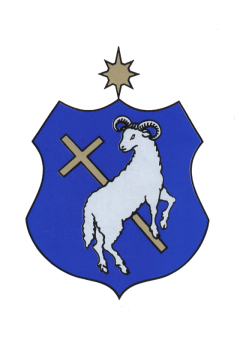 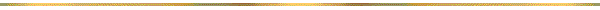 SZIGETSZENTMIKLÓS VÁROS ÖNKORMÁNYZATA 
KÉPVISELŐ-TESTÜLETÉNEK22/2022. (XII.01.) ÖNKORMÁNYZATI RENDELETE az egyes helyi adókról szóló 21/2014. (XI. 27.) önkormányzati rendelet módosításáról szóló 18/2022. (X. 28.) önkormányzati rendelet eltérő szöveggel történő hatályba léptetésérőlSzigetszentmiklós Város Önkormányzatának Képviselő-testülete a helyi adókról szóló 1990. évi C. törvény 1. § (1) bekezdésében foglalt felhatalmazás alapján, az Alaptörvény 32. cikk (1) bekezdés a) és h) pontjában, Magyarország helyi önkormányzatairól szóló 2011. évi CLXXXIX. törvény 13. § (1) bekezdés 13. pontjában és a jogalkotásról szóló 2010. évi CXXX. törvény 9. § (2) bekezdésében meghatározott feladatkörében eljárva a következőket rendeli el:1. §Szigetszentmiklós Város Önkormányzata Képviselő-testületének az egyes helyi adókról szóló 21/2014. (XI. 27.) önkormányzati rendelet módosításáról szóló 18/2022. (X. 28.) önkormányzati rendelet 2. §-a az "Ez a rendelet 2023. január 1-jén lép hatályba, és a kihirdetését követő napon hatályát veszti." szövegrész helyett az "Ez a rendelet 2023. január 1-jén lép hatályba." szöveggel lép hatályba.2. §Ez a rendelet 2023. január 1-jén lép hatálybaZÁRADÉKSzigetszentmiklós Város Önkormányzatának Képviselő-testülete ezen rendeletét 2022. december 1. napján alkotta, 2022. december 1. napján kihirdetésre került. dr. Szilágyi Anita
jegyződr. Szilágyi Anita
         jegyző Nagy János
polgármester